Ligefrem eller omvendt ordstillingStedBilledeLigefrem ordstillingOmvendt ordstillingWohnzimmer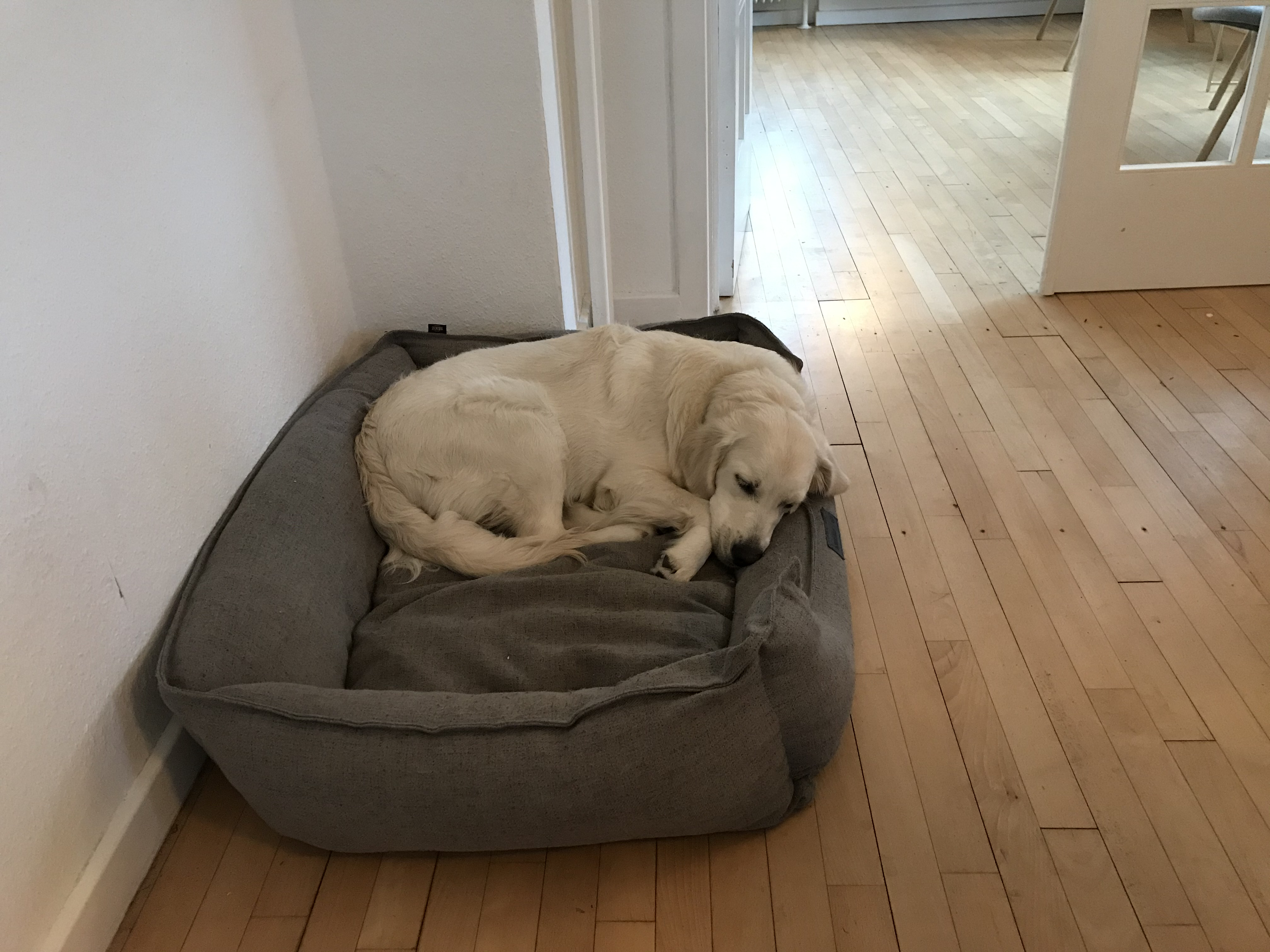 Mein Hund liegt in dem Hundekorb.Im Wohnzimmer liegt mein Hund in dem Hundekorb.KücheIn der Küche…BadezimmerIm Badezimmer…Mein ZimmerIn meinem Zimmer…FlurIm Flur…GartenIm Garten…TerrasseAuf der Terrasse…GarageIn der Garage…StraßeAuf der Straße…